Tugas Gambar Pertemuan 3 (Lengan dan Tangan)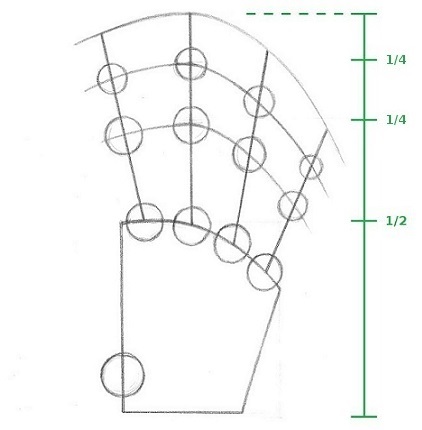 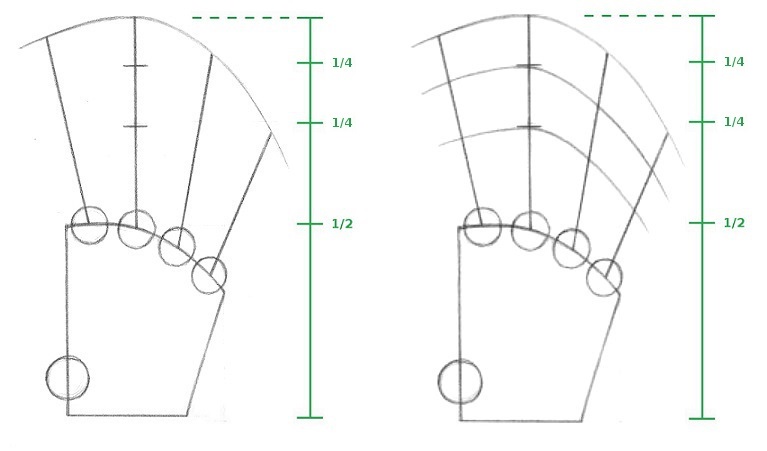 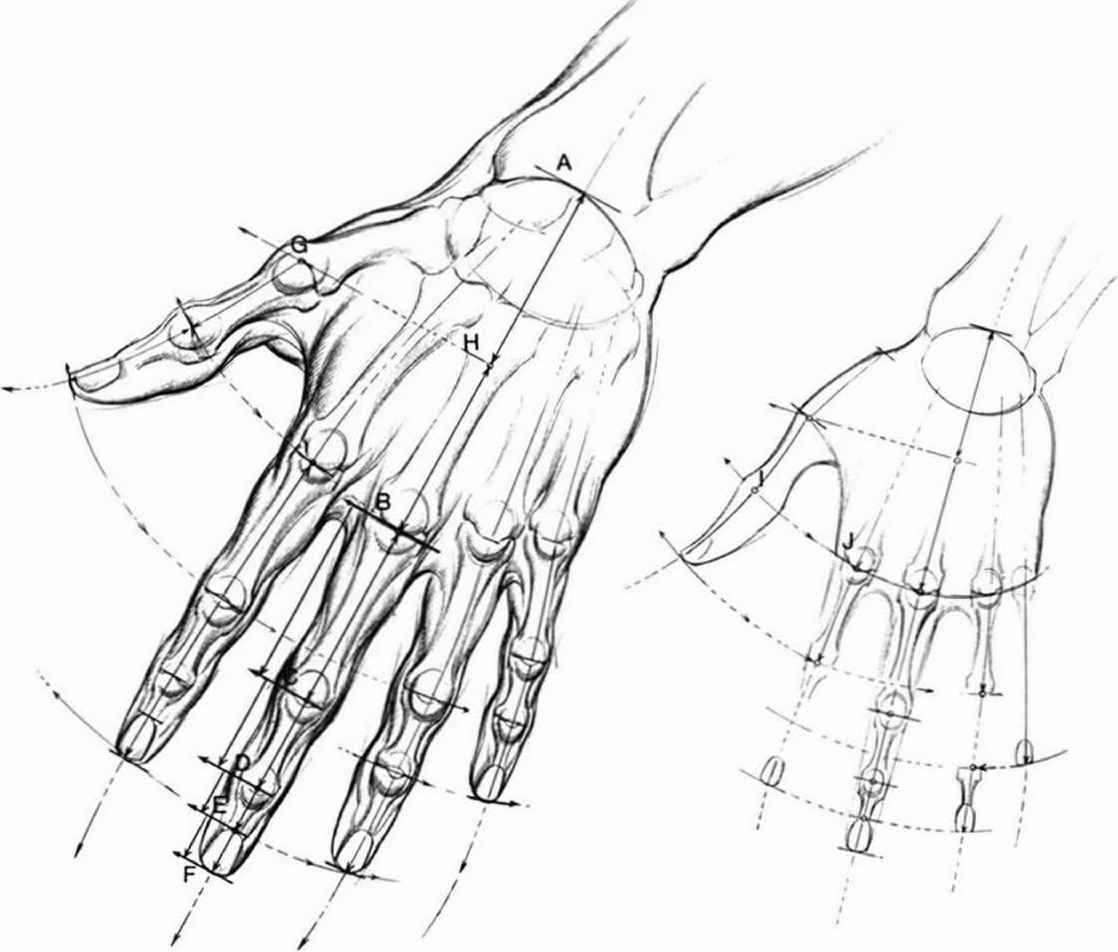 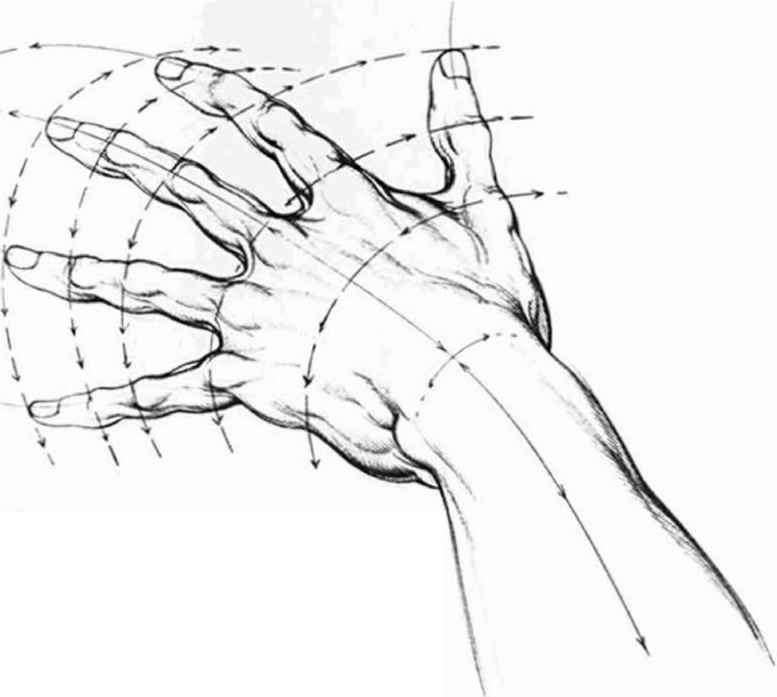 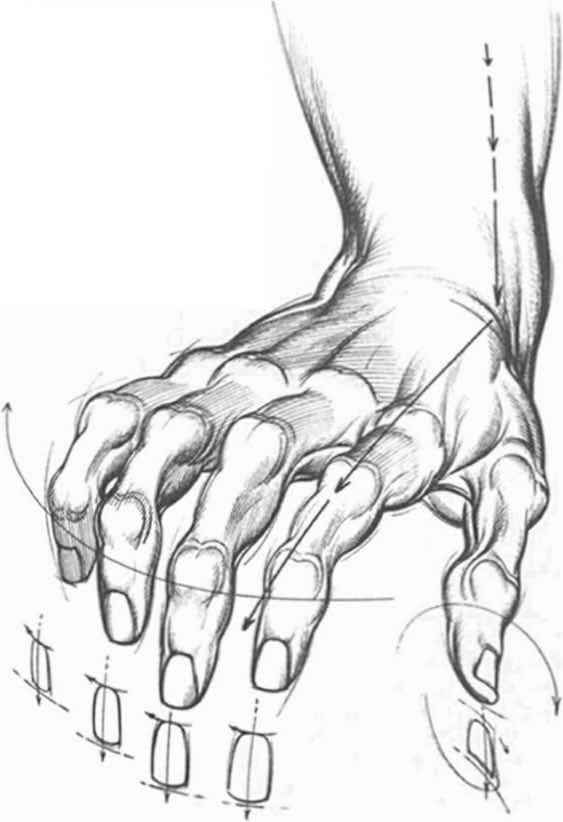 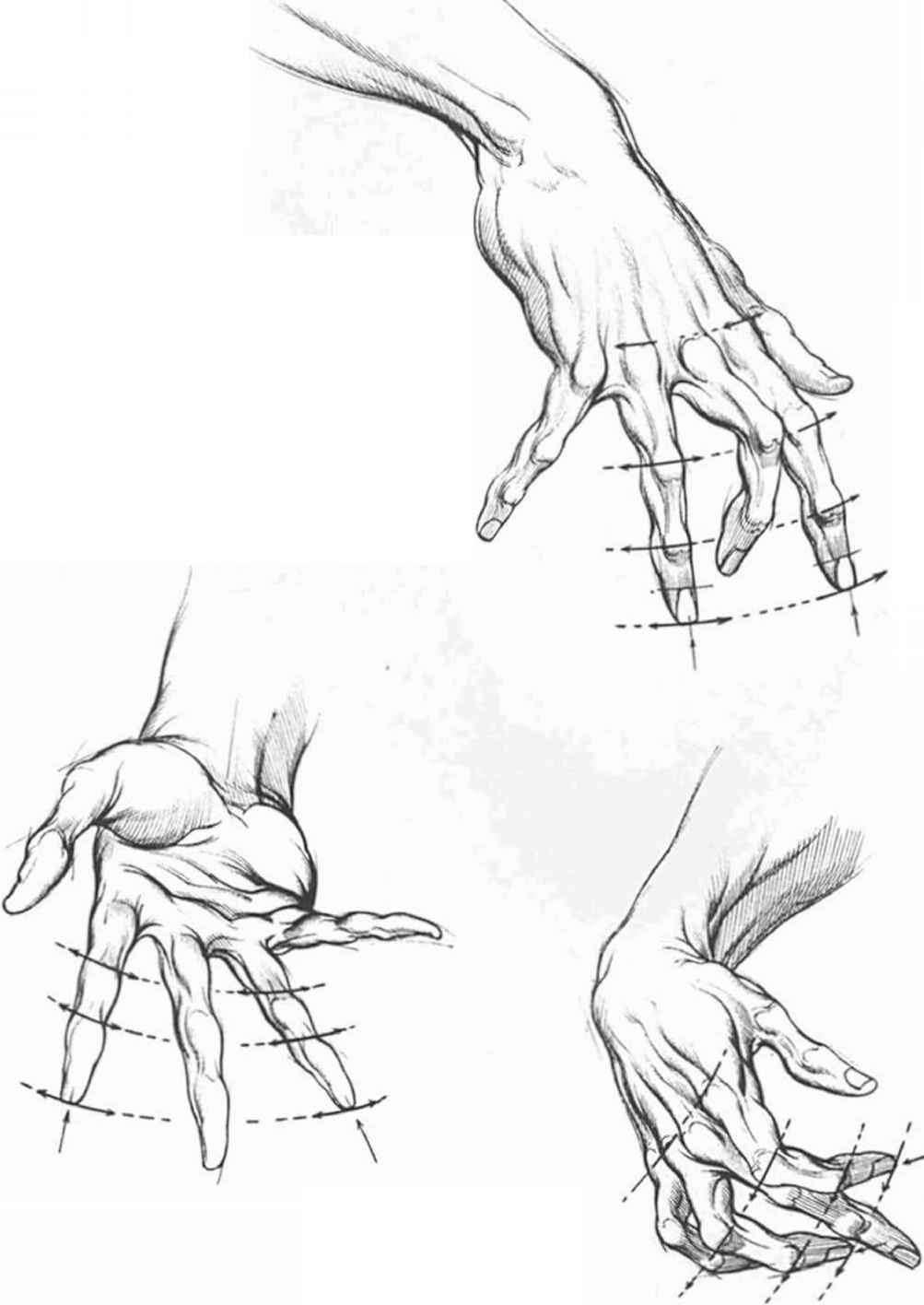 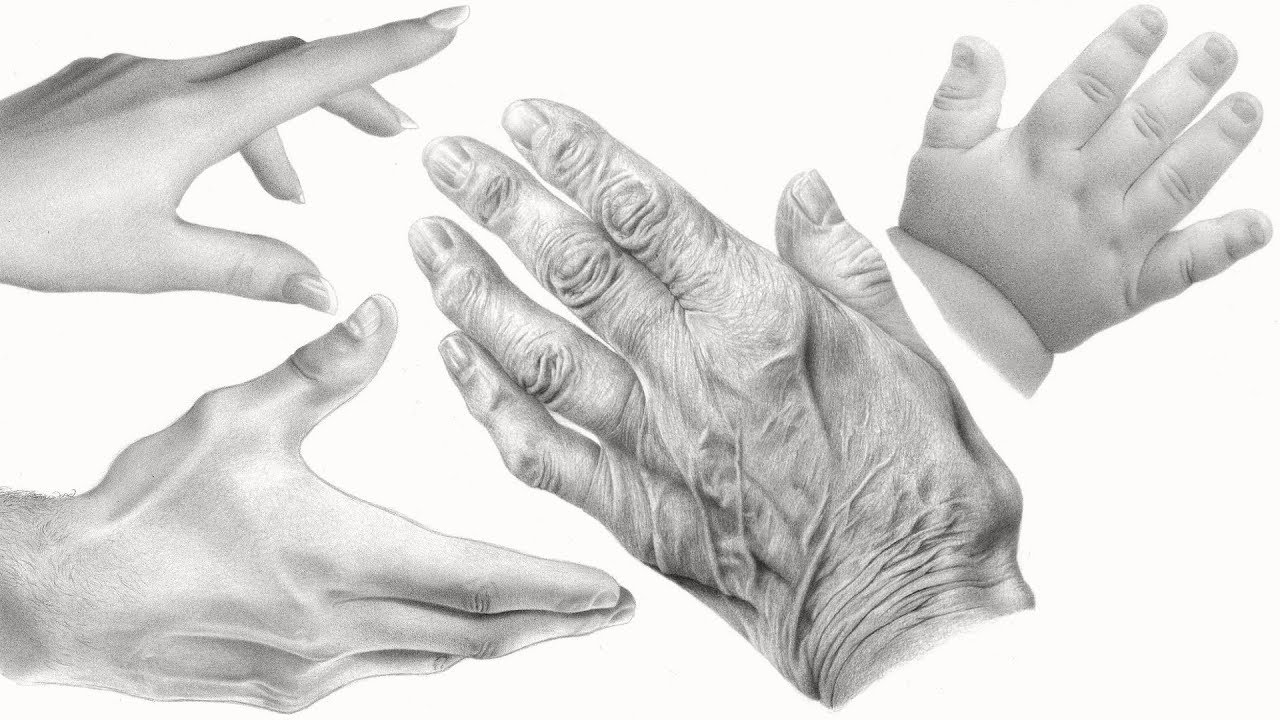 